Проект подготовлен комитетомДумы Дальнегорского городского округа по бюджету и экономической политике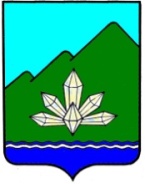 Приморский крайДума Дальнегорского городского округаседьмого созываПРОЕКТ РЕШЕНИЯ«__» __________ 2021 года             г. Дальнегорск                                               № ___О Положении «О приватизации муниципального имуществаДальнегорского городского округа»Руководствуясь федеральными законами от 6 октября 2003 года №131-ФЗ «Об общих принципах организации местного самоуправления в Российской Федерации», от 21 декабря 2001 года №178-ФЗ «О приватизации государственного и муниципального имущества», Уставом Дальнегорского городского округа,Дума Дальнегорского городского округаРЕШИЛА:1. Принять прилагаемое Положение «О приватизации муниципального имущества Дальнегорского городского округа».2. Признать утратившими силу:2.1) пункт 1 решения Думы Дальнегорского городского округа  от 25 марта 2010 года №181 «О Положении «О приватизации муниципального имущества Дальнегорского городского округа» (газета «Трудовое слово» от 08.05.2010 №58-59);2.2) решение Думы Дальнегорского городского округа от 29 июля 2010 года №1228 «О внесении изменений и дополнений в Положение «О приватизации муниципального имущества Дальнегорского городского округа» (газета «Трудовое слово» от 07.08.2010 №101-102);2.3) пункт 3 решения Думы Дальнегорского городского округа от 25 ноября 2010 года №36 «О внесении изменений в муниципальные правовые акты Думы Дальнегорского городского округа, регулирующие отношения при отчуждении муниципального имущества»;2.4) решение Думы Дальнегорского городского округа от 24 ноября 2016 года №528 «О внесении изменений в Положение «О приватизации муниципального имущества Дальнегорского городского округа» (газета «Трудовое слово» от 07.12.2016 №49);2.5) пункт 1 решения Думы Дальнегорского городского округа от 28 июля 2017 года №590 «О внесении изменений в Положение «О приватизации муниципального имущества Дальнегорского городского округа» (газета «Трудовое слово» от 09.08.2017 №32);2.6) решение Думы Дальнегорского городского округа от 31 октября 2019 года №329 «О внесении изменений в Положение «О приватизации муниципального имущества Дальнегорского городского округа» (газета «Трудовое слово» от 06.11.2019 №45);3. Предложить Главе Дальнегорского городского округа привести правовые акты администрации городского округа в соответствие с прилагаемым Положением.4. Разместить настоящее решение на официальном сайте Дальнегорского городского округа в информационно-телекоммуникационной сети «Интернет».5. Настоящее решение вступает в силу после его официального опубликования в газете «Трудовое слово».Председатель Думы Дальнегорского городского округа                                                        В.И. ЯзвенкоГлаваДальнегорского городского округа                                                        А.М. Теребилов